令和３年１２月　　にしいけ南１２月通信  最終便 ◎１２月２６日（日） 歳末警戒を実施いたします。 西池袋３-8-17 鈴木宅 池三小学校前 集合１８：３０～　　　どなたでも参加できますので気軽にお越しください 1時間程巡回を行い、参加賞を渡して終了となります。 ※防犯パトロールは毎週木曜日に実施いたします。 ★11月9日　リサイクル部が表彰されました。　アルミ缶リサイクル協会より感謝状 （東京都で2団体）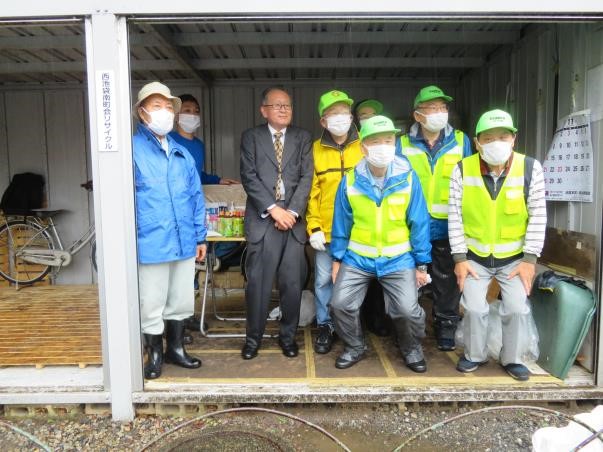 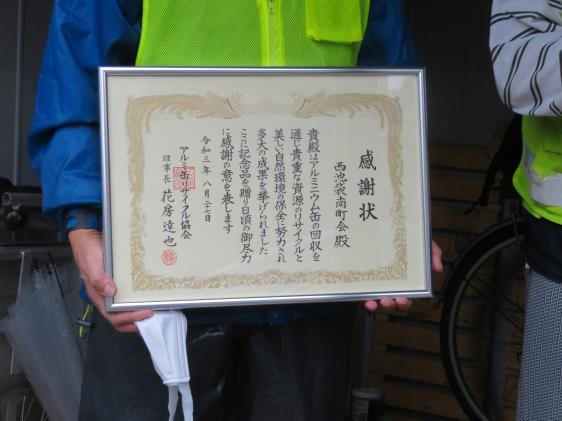 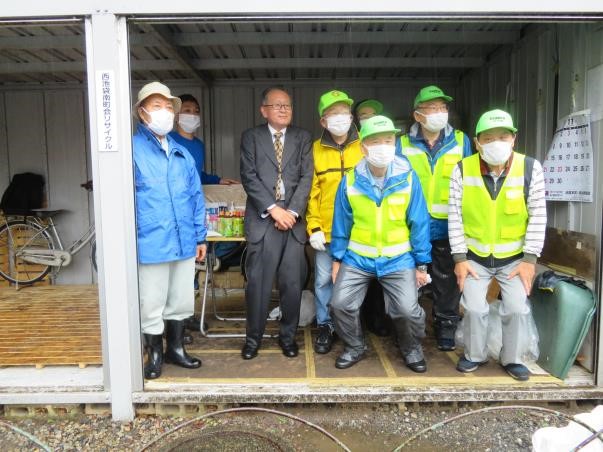 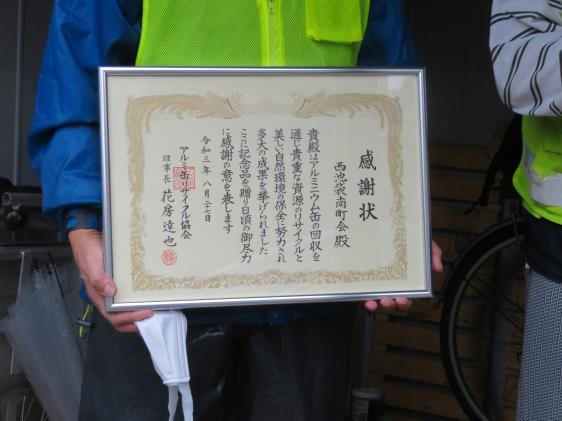 ※長年にわたり西池南町会ホームページご覧いただき有難うございます。2022年1月からのリニューアルに向けて開設を目指しています。今後とも宜しくお願い致します。 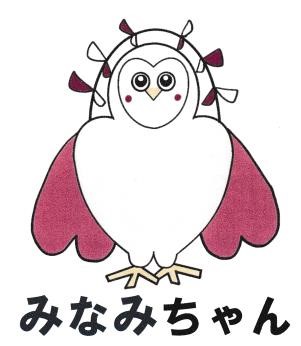 西池袋南町会掲示板 検索 http://nishiik-minami.jp 